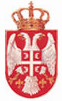 Република СрбијаКОМОРА ЈАВНИХ ИЗВРШИТЕЉАНадзорни одборБеоградЊегошева 73Број: 1/17-2Датум: 3.3.2017.годинеНа основу члана 519. став 2. Закона о извршењу и обезбеђењу („Службени гласник РС“ број 106/15, 106/16 – аутентично тумачење и 113/17-аутентично тумачење) и члана 37. став 4. тачка 10) Статута Коморе јавних извршитеља („Службени гласник РС“ број 105/16) Надзорни одбор Коморе јавних извршитеља на првој седници одржаној дана 3.3.2017. године, доноси следећуОДЛУКУБИРА СЕ Јелена Станковић Миковић за заменика председника Надзорног одбора. Одлукаје донета једногласно..                                                                                          Председник Надзорног одбора                                                                                               Др Жарко Димитријевић, с.р.